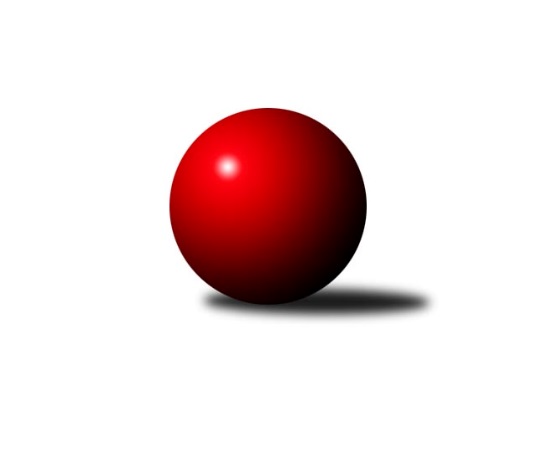 Č.10Ročník 2021/2022	1.5.2024 Meziokresní přebor-Bruntál, Opava 2021/2022Statistika 10. kolaTabulka družstev:		družstvo	záp	výh	rem	proh	skore	sety	průměr	body	plné	dorážka	chyby	1.	KK Rýmařov ˝C˝	10	9	0	1	76 : 24 	(30.0 : 20.0)	1653	18	1163	490	33.8	2.	TJ  Břidličná ˝C˝	10	8	0	2	62 : 38 	(19.5 : 20.5)	1610	16	1138	472	44	3.	TJ Sokol Chvalíkovice ˝B˝	10	7	0	3	69 : 31 	(41.5 : 20.5)	1624	14	1151	473	40.3	4.	TJ Břidličná ˝B˝	10	4	0	6	44 : 56 	(20.5 : 27.5)	1526	8	1091	435	44.8	5.	TJ Horní Benešov ˝E˝	10	4	0	6	37 : 63 	(23.5 : 44.5)	1505	8	1067	438	38.6	6.	TJ Opava ˝D˝	10	3	0	7	44 : 56 	(16.0 : 18.0)	1572	6	1092	480	42.3	7.	TJ Opava ˝E˝	10	3	0	7	36 : 64 	(23.0 : 15.0)	1518	6	1097	421	55.1	8.	KS Moravský Beroun B	10	2	0	8	32 : 68 	(24.0 : 32.0)	1489	4	1084	405	51.9Tabulka doma:		družstvo	záp	výh	rem	proh	skore	sety	průměr	body	maximum	minimum	1.	TJ  Břidličná ˝C˝	6	5	0	1	40 : 20 	(13.0 : 11.0)	1580	10	1619	1493	2.	KK Rýmařov ˝C˝	4	4	0	0	34 : 6 	(10.0 : 4.0)	1721	8	1771	1621	3.	TJ Sokol Chvalíkovice ˝B˝	4	4	0	0	34 : 6 	(20.0 : 6.0)	1639	8	1671	1612	4.	TJ Břidličná ˝B˝	5	4	0	1	36 : 14 	(13.5 : 6.5)	1623	8	1659	1575	5.	TJ Opava ˝D˝	6	2	0	4	30 : 30 	(8.0 : 4.0)	1603	4	1670	1533	6.	TJ Opava ˝E˝	4	2	0	2	18 : 22 	(14.0 : 6.0)	1484	4	1551	1423	7.	TJ Horní Benešov ˝E˝	5	2	0	3	15 : 35 	(11.5 : 22.5)	1631	4	1717	1534	8.	KS Moravský Beroun B	6	1	0	5	22 : 38 	(22.0 : 26.0)	1545	2	1656	1442Tabulka venku:		družstvo	záp	výh	rem	proh	skore	sety	průměr	body	maximum	minimum	1.	KK Rýmařov ˝C˝	6	5	0	1	42 : 18 	(20.0 : 16.0)	1640	10	1730	1590	2.	TJ Sokol Chvalíkovice ˝B˝	6	3	0	3	35 : 25 	(21.5 : 14.5)	1620	6	1696	1396	3.	TJ  Břidličná ˝C˝	4	3	0	1	22 : 18 	(6.5 : 9.5)	1613	6	1676	1565	4.	TJ Horní Benešov ˝E˝	5	2	0	3	22 : 28 	(12.0 : 22.0)	1473	4	1687	786	5.	TJ Opava ˝D˝	4	1	0	3	14 : 26 	(8.0 : 14.0)	1564	2	1642	1488	6.	KS Moravský Beroun B	4	1	0	3	10 : 30 	(2.0 : 6.0)	1470	2	1609	1382	7.	TJ Opava ˝E˝	6	1	0	5	18 : 42 	(9.0 : 9.0)	1533	2	1600	1453	8.	TJ Břidličná ˝B˝	5	0	0	5	8 : 42 	(7.0 : 21.0)	1515	0	1645	1300Tabulka podzimní části:		družstvo	záp	výh	rem	proh	skore	sety	průměr	body	doma	venku	1.	KK Rýmařov ˝C˝	8	7	0	1	60 : 20 	(27.0 : 19.0)	1660	14 	3 	0 	0 	4 	0 	1	2.	TJ  Břidličná ˝C˝	8	6	0	2	46 : 34 	(17.5 : 18.5)	1627	12 	4 	0 	1 	2 	0 	1	3.	TJ Sokol Chvalíkovice ˝B˝	8	5	0	3	50 : 30 	(27.5 : 18.5)	1605	10 	3 	0 	0 	2 	0 	3	4.	TJ Břidličná ˝B˝	8	4	0	4	42 : 38 	(20.5 : 17.5)	1585	8 	4 	0 	1 	0 	0 	3	5.	TJ Opava ˝D˝	8	3	0	5	36 : 44 	(12.0 : 12.0)	1555	6 	2 	0 	3 	1 	0 	2	6.	TJ Horní Benešov ˝E˝	8	3	0	5	30 : 50 	(17.5 : 34.5)	1502	6 	1 	0 	2 	2 	0 	3	7.	TJ Opava ˝E˝	8	2	0	6	28 : 52 	(16.0 : 12.0)	1511	4 	2 	0 	1 	0 	0 	5	8.	KS Moravský Beroun B	8	2	0	6	28 : 52 	(20.0 : 26.0)	1451	4 	1 	0 	4 	1 	0 	2Tabulka jarní části:		družstvo	záp	výh	rem	proh	skore	sety	průměr	body	doma	venku	1.	TJ Sokol Chvalíkovice ˝B˝	2	2	0	0	19 : 1 	(14.0 : 2.0)	1673	4 	1 	0 	0 	1 	0 	0 	2.	KK Rýmařov ˝C˝	2	2	0	0	16 : 4 	(3.0 : 1.0)	1688	4 	1 	0 	0 	1 	0 	0 	3.	TJ  Břidličná ˝C˝	2	2	0	0	16 : 4 	(2.0 : 2.0)	1587	4 	1 	0 	0 	1 	0 	0 	4.	TJ Opava ˝E˝	2	1	0	1	8 : 12 	(7.0 : 3.0)	1522	2 	0 	0 	1 	1 	0 	0 	5.	TJ Horní Benešov ˝E˝	2	1	0	1	7 : 13 	(6.0 : 10.0)	1654	2 	1 	0 	1 	0 	0 	0 	6.	TJ Opava ˝D˝	2	0	0	2	8 : 12 	(4.0 : 6.0)	1615	0 	0 	0 	1 	0 	0 	1 	7.	KS Moravský Beroun B	2	0	0	2	4 : 16 	(4.0 : 6.0)	1561	0 	0 	0 	1 	0 	0 	1 	8.	TJ Břidličná ˝B˝	2	0	0	2	2 : 18 	(0.0 : 10.0)	1429	0 	0 	0 	0 	0 	0 	2 Zisk bodů pro družstvo:		jméno hráče	družstvo	body	zápasy	v %	dílčí body	sety	v %	1.	Pavel Švan 	KK Rýmařov ˝C˝ 	20	/	10	(100%)		/		(%)	2.	Pavel Přikryl 	KK Rýmařov ˝C˝ 	18	/	10	(90%)		/		(%)	3.	František Vícha 	TJ Opava ˝E˝ 	16	/	10	(80%)		/		(%)	4.	Jiří Procházka 	TJ  Břidličná ˝C˝ 	16	/	10	(80%)		/		(%)	5.	Vladimír Kozák 	TJ Opava ˝D˝ 	14	/	10	(70%)		/		(%)	6.	Vladimír Valenta 	TJ Sokol Chvalíkovice ˝B˝ 	13	/	7	(93%)		/		(%)	7.	Miroslav Petřek st.	TJ Horní Benešov ˝E˝ 	13	/	9	(72%)		/		(%)	8.	Čestmír Řepka 	TJ  Břidličná ˝C˝ 	12	/	8	(75%)		/		(%)	9.	Marek Hrbáč 	TJ Sokol Chvalíkovice ˝B˝ 	12	/	9	(67%)		/		(%)	10.	Ivo Mrhal 	TJ  Břidličná ˝C˝ 	12	/	9	(67%)		/		(%)	11.	Miroslav Langer 	KK Rýmařov ˝C˝ 	12	/	10	(60%)		/		(%)	12.	Denis Vítek 	TJ Sokol Chvalíkovice ˝B˝ 	10	/	5	(100%)		/		(%)	13.	Leoš Řepka 	TJ Břidličná ˝B˝ 	10	/	7	(71%)		/		(%)	14.	Tomáš Polok 	TJ Opava ˝D˝ 	10	/	8	(63%)		/		(%)	15.	Dalibor Krejčiřík 	TJ Sokol Chvalíkovice ˝B˝ 	8	/	6	(67%)		/		(%)	16.	Věroslav Ptašek 	TJ Břidličná ˝B˝ 	8	/	6	(67%)		/		(%)	17.	Jaroslav Zelinka 	TJ Břidličná ˝B˝ 	8	/	7	(57%)		/		(%)	18.	Zdeněk Janák 	TJ Horní Benešov ˝E˝ 	8	/	8	(50%)		/		(%)	19.	Roman Škrobánek 	TJ Opava ˝D˝ 	8	/	8	(50%)		/		(%)	20.	Stanislav Lichnovský 	KK Rýmařov ˝C˝ 	8	/	10	(40%)		/		(%)	21.	Daniel Herold 	KS Moravský Beroun B 	6	/	4	(75%)		/		(%)	22.	Anna Dosedělová 	TJ Břidličná ˝B˝ 	6	/	7	(43%)		/		(%)	23.	Hana Zálešáková 	KS Moravský Beroun B 	6	/	7	(43%)		/		(%)	24.	Zuzana Šafránková 	TJ Opava ˝E˝ 	6	/	10	(30%)		/		(%)	25.	Sabina Trulejová 	TJ Sokol Chvalíkovice ˝B˝ 	4	/	3	(67%)		/		(%)	26.	Miroslav Zálešák 	KS Moravský Beroun B 	4	/	3	(67%)		/		(%)	27.	Martin Chalupa 	TJ Opava ˝E˝ 	4	/	5	(40%)		/		(%)	28.	Miroslav Smékal 	TJ  Břidličná ˝C˝ 	4	/	5	(40%)		/		(%)	29.	Daniel Beinhauer 	TJ Sokol Chvalíkovice ˝B˝ 	4	/	7	(29%)		/		(%)	30.	Lenka Doričáková 	KS Moravský Beroun B 	4	/	7	(29%)		/		(%)	31.	Ivana Hajznerová 	KS Moravský Beroun B 	4	/	8	(25%)		/		(%)	32.	Josef Kočař 	TJ Břidličná ˝B˝ 	4	/	8	(25%)		/		(%)	33.	Roman Swaczyna 	TJ Horní Benešov ˝E˝ 	4	/	9	(22%)		/		(%)	34.	Zdeněk Kment 	TJ Horní Benešov ˝E˝ 	4	/	9	(22%)		/		(%)	35.	Stanislav Troják 	TJ Opava ˝E˝ 	4	/	9	(22%)		/		(%)	36.	Markéta Poloková 	TJ Opava ˝D˝ 	2	/	1	(100%)		/		(%)	37.	David Beinhauer 	TJ Sokol Chvalíkovice ˝B˝ 	2	/	2	(50%)		/		(%)	38.	Josef Němec 	TJ Opava ˝D˝ 	2	/	3	(33%)		/		(%)	39.	Jiří Machala 	KS Moravský Beroun B 	2	/	3	(33%)		/		(%)	40.	Miroslav Janalík 	KS Moravský Beroun B 	2	/	4	(25%)		/		(%)	41.	Jan Hroch 	TJ  Břidličná ˝C˝ 	2	/	6	(17%)		/		(%)	42.	Jolana Rybová 	TJ Opava ˝D˝ 	2	/	6	(17%)		/		(%)	43.	Martin Bilíček 	TJ Horní Benešov ˝E˝ 	0	/	1	(0%)		/		(%)	44.	Miroslav Kalaš 	TJ  Břidličná ˝C˝ 	0	/	1	(0%)		/		(%)	45.	Ladislav Stárek 	TJ  Břidličná ˝C˝ 	0	/	1	(0%)		/		(%)	46.	Pavel Jašek 	TJ Opava ˝D˝ 	0	/	1	(0%)		/		(%)	47.	Lubomír Khýr 	TJ Břidličná ˝B˝ 	0	/	1	(0%)		/		(%)	48.	Hana Kopečná 	TJ Horní Benešov ˝E˝ 	0	/	2	(0%)		/		(%)	49.	Vladislav Kobelár 	TJ Opava ˝D˝ 	0	/	3	(0%)		/		(%)	50.	Mária Machalová 	KS Moravský Beroun B 	0	/	4	(0%)		/		(%)	51.	Luděk Häusler 	TJ Břidličná ˝B˝ 	0	/	4	(0%)		/		(%)	52.	Martin Chalupa 	TJ Opava ˝E˝ 	0	/	6	(0%)		/		(%)Průměry na kuželnách:		kuželna	průměr	plné	dorážka	chyby	výkon na hráče	1.	KK Jiskra Rýmařov, 1-4	1647	1168	478	41.5	(411.8)	2.	 Horní Benešov, 1-4	1636	1151	484	39.4	(409.1)	3.	KS Moravský Beroun, 1-2	1570	1116	453	47.2	(392.6)	4.	TJ Kovohutě Břidličná, 1-2	1570	1119	450	42.9	(392.5)	5.	TJ Sokol Chvalíkovice, 1-2	1568	1111	457	39.9	(392.1)	6.	TJ Opava, 1-4	1518	1086	432	47.7	(379.7)Nejlepší výkony na kuželnách:KK Jiskra Rýmařov, 1-4KK Rýmařov ˝C˝	1771	9. kolo	Pavel Přikryl 	KK Rýmařov ˝C˝	493	3. koloKK Rýmařov ˝C˝	1765	3. kolo	Pavel Přikryl 	KK Rýmařov ˝C˝	477	9. koloKK Rýmařov ˝C˝	1726	7. kolo	Pavel Švan 	KK Rýmařov ˝C˝	457	7. koloTJ Břidličná ˝B˝	1645	7. kolo	Pavel Švan 	KK Rýmařov ˝C˝	455	9. koloKK Rýmařov ˝C˝	1621	5. kolo	Vladimír Kozák 	TJ Opava ˝D˝	439	3. koloKS Moravský Beroun B	1609	9. kolo	Leoš Řepka 	TJ Břidličná ˝B˝	436	7. koloTJ Opava ˝D˝	1585	3. kolo	Stanislav Lichnovský 	KK Rýmařov ˝C˝	436	3. koloTJ Opava ˝E˝	1454	5. kolo	Stanislav Lichnovský 	KK Rýmařov ˝C˝	436	5. kolo		. kolo	Jolana Rybová 	TJ Opava ˝D˝	434	3. kolo		. kolo	Stanislav Lichnovský 	KK Rýmařov ˝C˝	433	7. kolo Horní Benešov, 1-4TJ Horní Benešov ˝E˝	1717	9. kolo	Vladimír Kozák 	TJ Opava ˝D˝	460	9. koloTJ Sokol Chvalíkovice ˝B˝	1696	10. kolo	Denis Vítek 	TJ Sokol Chvalíkovice ˝B˝	459	10. koloTJ Horní Benešov ˝E˝	1693	5. kolo	Pavel Švan 	KK Rýmařov ˝C˝	450	4. koloTJ Opava ˝D˝	1642	9. kolo	Zdeněk Kment 	TJ Horní Benešov ˝E˝	448	9. koloTJ  Břidličná ˝C˝	1628	7. kolo	Roman Škrobánek 	TJ Opava ˝D˝	446	9. koloKK Rýmařov ˝C˝	1627	4. kolo	Zdeněk Janák 	TJ Horní Benešov ˝E˝	443	5. koloTJ Horní Benešov ˝E˝	1620	7. kolo	Zdeněk Janák 	TJ Horní Benešov ˝E˝	440	4. koloTJ Břidličná ˝B˝	1617	5. kolo	Daniel Beinhauer 	TJ Sokol Chvalíkovice ˝B˝	437	10. koloTJ Horní Benešov ˝E˝	1590	10. kolo	Zdeněk Janák 	TJ Horní Benešov ˝E˝	436	9. koloTJ Horní Benešov ˝E˝	1534	4. kolo	Miroslav Petřek st.	TJ Horní Benešov ˝E˝	431	5. koloKS Moravský Beroun, 1-2KK Rýmařov ˝C˝	1730	2. kolo	Pavel Přikryl 	KK Rýmařov ˝C˝	480	2. koloTJ Sokol Chvalíkovice ˝B˝	1676	5. kolo	Dalibor Krejčiřík 	TJ Sokol Chvalíkovice ˝B˝	454	5. koloKS Moravský Beroun B	1656	2. kolo	Zdeněk Janák 	TJ Horní Benešov ˝E˝	450	8. koloTJ Horní Benešov ˝E˝	1624	8. kolo	Vladimír Valenta 	TJ Sokol Chvalíkovice ˝B˝	449	5. koloKS Moravský Beroun B	1599	4. kolo	Pavel Švan 	KK Rýmařov ˝C˝	446	2. koloTJ Opava ˝E˝	1547	10. kolo	Jiří Machala 	KS Moravský Beroun B	437	2. koloTJ Opava ˝D˝	1541	1. kolo	František Vícha 	TJ Opava ˝E˝	436	10. koloKS Moravský Beroun B	1533	8. kolo	Miroslav Janalík 	KS Moravský Beroun B	429	4. koloKS Moravský Beroun B	1528	1. kolo	Martin Chalupa 	TJ Opava ˝E˝	425	10. koloKS Moravský Beroun B	1512	10. kolo	Hana Zálešáková 	KS Moravský Beroun B	422	1. koloTJ Kovohutě Břidličná, 1-2TJ Břidličná ˝B˝	1659	2. kolo	Pavel Přikryl 	KK Rýmařov ˝C˝	455	8. koloKK Rýmařov ˝C˝	1658	1. kolo	Vladimír Valenta 	TJ Sokol Chvalíkovice ˝B˝	453	4. koloTJ Břidličná ˝B˝	1657	3. kolo	Jaroslav Zelinka 	TJ Břidličná ˝B˝	445	1. koloKK Rýmařov ˝C˝	1640	8. kolo	Čestmír Řepka 	TJ  Břidličná ˝C˝	443	10. koloTJ Břidličná ˝B˝	1634	1. kolo	Vladimír Valenta 	TJ Sokol Chvalíkovice ˝B˝	440	2. koloTJ  Břidličná ˝C˝	1619	4. kolo	Miroslav Kalaš 	TJ  Břidličná ˝C˝	439	8. koloTJ  Břidličná ˝C˝	1608	10. kolo	Jiří Procházka 	TJ  Břidličná ˝C˝	437	2. koloTJ  Břidličná ˝C˝	1602	8. kolo	Leoš Řepka 	TJ Břidličná ˝B˝	436	2. koloTJ  Břidličná ˝C˝	1596	1. kolo	Leoš Řepka 	TJ Břidličná ˝B˝	436	3. koloTJ Břidličná ˝B˝	1592	6. kolo	Jiří Procházka 	TJ  Břidličná ˝C˝	436	4. koloTJ Sokol Chvalíkovice, 1-2TJ Sokol Chvalíkovice ˝B˝	1671	3. kolo	Denis Vítek 	TJ Sokol Chvalíkovice ˝B˝	444	6. koloTJ Sokol Chvalíkovice ˝B˝	1650	9. kolo	Sabina Trulejová 	TJ Sokol Chvalíkovice ˝B˝	437	3. koloTJ Sokol Chvalíkovice ˝B˝	1623	6. kolo	Denis Vítek 	TJ Sokol Chvalíkovice ˝B˝	433	9. koloTJ Sokol Chvalíkovice ˝B˝	1612	7. kolo	František Vícha 	TJ Opava ˝E˝	432	7. koloTJ Opava ˝E˝	1600	7. kolo	Marek Hrbáč 	TJ Sokol Chvalíkovice ˝B˝	431	3. koloKK Rýmařov ˝C˝	1590	6. kolo	Marek Hrbáč 	TJ Sokol Chvalíkovice ˝B˝	421	7. koloTJ Horní Benešov ˝E˝	1502	3. kolo	David Beinhauer 	TJ Sokol Chvalíkovice ˝B˝	420	9. koloTJ Břidličná ˝B˝	1300	9. kolo	Dalibor Krejčiřík 	TJ Sokol Chvalíkovice ˝B˝	420	3. kolo		. kolo	Pavel Přikryl 	KK Rýmařov ˝C˝	416	6. kolo		. kolo	Denis Vítek 	TJ Sokol Chvalíkovice ˝B˝	415	7. koloTJ Opava, 1-4TJ Sokol Chvalíkovice ˝B˝	1692	8. kolo	Zdeněk Janák 	TJ Horní Benešov ˝E˝	469	2. koloTJ Horní Benešov ˝E˝	1687	2. kolo	Vladimír Valenta 	TJ Sokol Chvalíkovice ˝B˝	467	8. koloTJ  Břidličná ˝C˝	1676	5. kolo	Jiří Procházka 	TJ  Břidličná ˝C˝	457	5. koloTJ Opava ˝D˝	1670	4. kolo	Dalibor Krejčiřík 	TJ Sokol Chvalíkovice ˝B˝	452	8. koloTJ Opava ˝D˝	1639	5. kolo	Čestmír Řepka 	TJ  Břidličná ˝C˝	448	9. koloKK Rýmařov ˝C˝	1604	10. kolo	Vladimír Kozák 	TJ Opava ˝D˝	448	4. koloTJ Opava ˝D˝	1604	7. kolo	Vladimír Kozák 	TJ Opava ˝D˝	442	7. koloTJ Opava ˝D˝	1588	10. kolo	František Vícha 	TJ Opava ˝E˝	436	4. koloTJ Opava ˝D˝	1585	8. kolo	Josef Němec 	TJ Opava ˝D˝	436	5. koloTJ Opava ˝E˝	1578	4. kolo	Josef Němec 	TJ Opava ˝D˝	427	4. koloČetnost výsledků:	8.0 : 2.0	12x	6.0 : 4.0	6x	4.0 : 6.0	6x	2.0 : 8.0	6x	10.0 : 0.0	6x	1.0 : 9.0	1x	0.0 : 10.0	3x